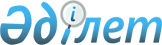 2021-2023 жылдарға арналған Зайсан ауданы Қарабұлақ ауылдық округінің бюджеті туралыШығыс Қазақстан облысы Зайсан аудандық мәслихатының 2020 жылғы 25 желтоқсандағы № 68-5 шешімі. Шығыс Қазақстан облысының Әділет департаментінде 2020 жылғы 31 желтоқсанда № 8169 болып тіркелді
      ЗҚАИ-ның ескертпесі.

      Құжаттың мәтінінде түпнұсқаның пунктуациясы мен орфографиясы сақталған.
      Қазақстан Республикасының 2008 жылғы 4 желтоқсандағы Бюджет кодексінің 9-1-бабының 2-тармағына, 75-бабының 2-тармағына, Қазақстан Республикасының 2001 жылғы 23 қаңтардағы "Қазақстан Республикасындағы жергілікті мемлекеттік басқару және өзін-өзі басқару туралы" Заңының 6-бабы 1-тармағының 1) тармақшасына, Зайсан аудандық мәслихатының 2020 жылғы 23 желтоқсандағы №67-1 "2021-2023 жылдарға арналған Зайсан ауданының бюджеті туралы" (нормативтік құқықтық актілерді мемлекеттік тіркеу Тізілімінде 8093 нөмірімен тіркелген) шешіміне сәйкес Зайсан аудандық мәслихаты ШЕШІМ ҚАБЫЛДАДЫ:
      1. 2021-2023 жылдарға арналған Қарабұлақ ауылдық округінің бюджеті тиісінше 1, 2, 3-қосымшаларға сәйкес, соның ішінде 2021 жылға мынадай көлемдерде бекітілсін:
      1) кірістер – 66079,3 мың теңге, соның ішінде:
      салықтық түсімдер - 4194 мың теңге;
      салықтық емес түсімдер – 106 мың теңге;
      негізгі капиталды сатудан түсетін түсімдер – 0,0 мың теңге;
      трансферттердің түсімдері – 61779,3 мың теңге;
      2) шығындар – 66462,2 мың теңге;
      3) таза бюджеттік кредиттеу – 0,0 мың теңге, соның ішінде:
      бюджеттік кредиттер – 0,0 мың теңге;
      бюджеттік кредиттерді өтеу – 0,0 мың теңге;
      4) қаржы активтерімен жасалатын операциялар бойынша сальдо – 0,0 мың теңге;
      қаржы активтерін сатып алу – 0,0 мың теңге;
      мемлекеттің қаржы активтерін сатудан түсетін түсімдер – 0,0 мың теңге;
      5) бюджет тапшылығы (профициті) – -382,9 мың теңге;
      6) бюджет тапшылығын қаржыландыру (профицитті пайдалану) – 382,9 мың теңге;
      қарыздар түсімі – 0,0 мың теңге;
      қарыздарды өтеу – 0,0 мың теңге;
      бюджет қаражатының пайдаланатын қалдықтары – 382,9 мың теңге.
      Ескерту. 1-тармақ жаңа редакцияда - Шығыс Қазақстан облысы Зайсан аудандық мәслихатының 18.05.2021 № 6-4 шешімімен (01.01.2021 бастап қолданысқа енгізіледі).


      2. 2021 жылға арналған Қарабұлақ ауылдық округінің бюджетіне аудандық бюджеттен берілетін субвенция көлемі 21875 мың теңге сомасында белгіленгені ескерілсін.
      2-1. 382,9 мың теңге бюджет қаражатының пайдаланатын қалдықтары осы шешімнің 4-қосымшасына сәйкес бөлінсін.
      Ескерту. Шешім 2-1 - тармақпен толықтырылды- Шығыс Қазақстан облысы Зайсан аудандық мәслихатының 30.03.2021 № 4-11 шешімімен (01.01.2021 бастап қолданысқа енгізіледі).


      3. Осы шешім 2021 жылғы 1 қаңтардан бастап қолданысқа енгізіледі. 2021 жылға арналған Қарабұлақ ауылдық округінің бюджеті
      Ескерту. 1-қосымша жаңа редакцияда - Шығыс Қазақстан облысы Зайсан аудандық мәслихатының 18.05.2021 № 6-4 шешімімен (01.01.2021 бастап қолданысқа енгізіледі). 2022 жылға арналған Қарабұлақ ауылдық округінің бюджеті 2023 жылға арналған Қарабұлақ ауылдық округінің бюджеті Бюджет қаражаттарының пайдаланатын қалдықтары
      Ескерту. Шешім 4-қосымшамен толықтырылды- Шығыс Қазақстан облысы Зайсан аудандық мәслихатының 30.03.2021 № 4-11 шешімімен (01.01.2021 бастап қолданысқа енгізіледі).
					© 2012. Қазақстан Республикасы Әділет министрлігінің «Қазақстан Республикасының Заңнама және құқықтық ақпарат институты» ШЖҚ РМК
				
      Сессия төрағасы 

Ф. Мұхаметқалиев

      Аудандық мәслихат хатшысы 

Д. Ыдырышев
Зайсан аудандық мәслихатының 
2020 жылғы 25 желтоқсандағы 
№ 68-5 шешіміне 1- қосымша
Санаты
Санаты
Санаты
Санаты
Санаты
Санаты
Сома 
(мың теңге)
Сыныбы
Сыныбы
Сыныбы
Сыныбы
Сома 
(мың теңге)
Кіші сыныбы
Кіші сыныбы
Сома 
(мың теңге)
Атауы
Сома 
(мың теңге)
I. КІРІСТЕР
66079,3 
1
1
Салықтық түсімдер
4194
01
01
Табыс салығы
115
2 
Жеке табыс салығы
115
04
04
Меншiкке салынатын салықтар
4079
1
Мүлiкке салынатын салықтар
37
3
Жер салығы
245
4
Көлiк құралдарына салынатын салық
3797
2
2
Салықтық емес түсiмдер
106
01
01
Мемлекеттік меншіктен түсетін кірістер
106
5
Мемлекет меншігіндегі мүлікті жалға беруден түсетін кірістер
106
4
4
Трансферттердің түсімдері
61779,3
02
02
Мемлекеттік басқарудың жоғары тұрған органдарынан түсетін трансферттер
61779,3
3 
Аудандардың (облыстық маңызы бар қаланың) бюджетінен трансферттер
61779,3
Функционалдық топ
Функционалдық топ
Функционалдық топ
Функционалдық топ
Функционалдық топ
Функционалдық топ
Сома 
(мың теңге)
Кіші функция
Кіші функция
Кіші функция
Кіші функция
Кіші функция
Сома 
(мың теңге)
Бюджеттік бағдарламалардың әкімшісі
Бюджеттік бағдарламалардың әкімшісі
Бюджеттік бағдарламалардың әкімшісі
Сома 
(мың теңге)
Бағдарлама
Бағдарлама
Сома 
(мың теңге)
Атауы
Сома 
(мың теңге)
II.ШЫҒЫНДАР
66462,2
1
Жалпы сипаттағы мемлекеттiк қызметтер 
18041,9
1
1
Мемлекеттiк басқарудың жалпы функцияларын орындайтын өкiлдi, атқарушы және басқа органдар
18041,9
124
Аудандық маңызы бар қала, ауыл, кент, ауылдық округ әкімінің аппараты
18041,9
001
Аудандық маңызы бар қала, ауыл, кент, ауылдық округ әкімінің қызметін қамтамасыз ету жөніндегі қызметтер
18041,9
6
Әлеуметтiк көмек және әлеуметтiк қамсыздандыру
7419
2
2
Әлеуметтiк көмек
7419
124
Аудандық маңызы бар қала, ауыл, кент, ауылдық округ әкімінің аппараты
7419
003
Мұқтаж азаматтарға үйде әлеуметтік көмек көрсету
7419
7
Тұрғын үй-коммуналдық шаруашылық
22020
2
2
Коммуналдық шаруашылық
19000
124
Аудандық маңызы бар қала, ауыл, кент, ауылдық округ әкімінің аппараты
19000
014
Елді мекендерді сумен жабдықтауды ұйымдастыру
19000
3
3
Елді-мекендерді көркейту
3020
124
Аудандық маңызы бар қала, ауыл, кент, ауылдық округ әкімінің аппараты
3020
008
Елді мекендердегі көшелерді жарықтандыру
2270
009
Елді мекендердің санитариясын қамтамасыз ету
500
011
Елді мекендерді абаттандыру мен көгалдандыру
250
8
Мәдениет, спорт, туризм және ақпараттық кеңістiк
500
1
1
Мәдениет саласындағы қызмет
400
124
Аудандық маңызы бар қала, ауыл, кент, ауылдық округ әкімінің аппараты
400
006
Жергілікті деңгейде мәдени-демалыс жұмысын қолдау
400
2
2
Спорт
100
124
Аудандық маңызы бар қала, ауыл, кент, ауылдық округ әкімінің аппараты
100
028
Жергілікті деңгейде дене шынықтыру-сауықтыру және спорттық іс-шараларды өткізу
100
12
Көлiк және коммуникация
500
1
1
Автомобиль көлiгi
500
124
Аудандық маңызы бар қала, ауыл, кент, ауылдық округ әкімінің аппараты
500
013
Аудандық маңызы бар қалаларда, ауылдарда, кенттерде, ауылдық округтерде автомобиль жолдарының жұмыс істеуін қамтамасыз ету
500
13
Басқалар
17981,3
9
9
Басқалар
17981,3
124
Аудандық маңызы бар қала, ауыл, кент, ауылдық округ әкімінің аппараты
17981,3
057
"Ауыл-Ел бесігі" жобасы шеңберінде ауылдық елді мекендердегі әлеуметтік және инженерлік инфрақұрылым бойынша іс-шараларды іске асыру"
17981,3
III.ТАЗА БЮДЖЕТТІК КРЕДИТТЕУ
0,0
Бюджеттік кредиттер
0,0
Бюджеттік кредиттерді өтеу
0,0
IV. ҚАРЖЫ АКТИВТЕРІМЕН ЖАСАЛАТЫН ОПЕРАЦИЯЛАР БОЙЫНША САЛЬДО
0,0
Қаржы активтерін сатып алу
0,0
Мемлекеттің қаржы активтерін сатудан түсетін түсімдер
0,0
V.БЮДЖЕТ ТАПШЫЛЫҒЫ (ПРОФИЦИТ)
-382,9
VI.БЮДЖЕТ ТАПШЫЛЫҒЫН ҚАРЖЫЛАНДЫРУ (ПРОФИЦИТТІ ПАЙДАЛАНУ)
382,9
Қарыздар түсімі
0,0
Қарыздарды өтеу
0,0
Бюджет қаражаттарының пайдаланылатын қалдықтары
382,9Зайсан аудандық мәслихатының 
2020 жылғы 25 желтоқсандағы 
№ 68-5 шешіміне 2- қосымша
Санаты
Санаты
Санаты
Санаты
Сома (мың теңге)
Сыныбы
Сыныбы
Сыныбы
Сома (мың теңге)
Кіші сыныбы
Кіші сыныбы
Сома (мың теңге)
Атауы
Атауы
Сома (мың теңге)
I. КІРІСТЕР
26648
1
Салықтық түсімдер
4330
01
Табыс салығы
57
2 
Төлем көзінен салық салынбайтын табыстардан ұсталатын жеке табыс салығы 
57
04
Меншiкке салынатын салықтар
4273
1
Мүлiкке салынатын салықтар
39
3
Жер салығы
247
4
Көлiк құралдарына салынатын салық
3987
2
Салықтық емес түсiмдер
107
01
Мемлекеттік меншіктен түсетін кірістер
107
5
Мемлекет меншігіндегі мүлікті жалға беруден түсетін кірістер
107
4
Трансферттердің түсімдері
22211
02
Мемлекеттік басқарудың жоғары тұрған органдарынан түсетін трансферттер
22211
3 
Аудандардың (облыстық маңызы бар қаланың) бюджетінен трансферттер
22211
Функционалдық топ
Функционалдық топ
Функционалдық топ
Функционалдық топ
Функционалдық топ
Сома (мың теңге)
Кіші функция
Кіші функция
Кіші функция
Кіші функция
Сома (мың теңге)
Бюджеттік бағдарламалардың әкімшісі
Бюджеттік бағдарламалардың әкімшісі
Бюджеттік бағдарламалардың әкімшісі
Сома (мың теңге)
Бағдарлама
Бағдарлама
Бағдарлама
Сома (мың теңге)
Атауы
Атауы
Атауы
Сома (мың теңге)
II.ШЫҒЫНДАР
26648
1
Жалпы сипаттағы мемлекеттiк қызметтер 
18002
1
Мемлекеттiк басқарудың жалпы функцияларын орындайтын өкiлдi, атқарушы және басқа органдар
18002
124
Аудандық маңызы бар қала, ауыл, кент, ауылдық округ әкімінің аппараты
18002
001
Аудандық маңызы бар қала, ауыл, кент, ауылдық округ әкімінің қызметін қамтамасыз ету жөніндегі қызметтер
18002
6
Әлеуметтiк көмек және әлеуметтiк қамсыздандыру
6096
2
Әлеуметтiк көмек
6096
124
Аудандық маңызы бар қала, ауыл, кент, ауылдық округ әкімінің аппараты
6096
003
Мұқтаж азаматтарға үйде әлеуметтік көмек көрсету
6096
7
Тұрғын үй-коммуналдық шаруашылық
1750
3
Елді-мекендерді көркейту
1750
124
Аудандық маңызы бар қала, ауыл, кент, ауылдық округ әкімінің аппараты
1750
008
Елді мекендердегі көшелерді жарықтандыру
1000
009
Елді мекендердің санитариясын қамтамасыз ету
500
011
Елді мекендерді абаттандыру мен көгалдандыру
250
8
Мәдениет, спорт, туризм және ақпараттық кеңістiк
500
1
Мәдениет саласындағы қызмет
400
124
Аудандық маңызы бар қала, ауыл, кент, ауылдық округ әкімінің аппараты
400
006
Жергілікті деңгейде мәдени-демалыс жұмысын қолдау
400
2
Спорт
100
124
Аудандық маңызы бар қала, ауыл, кент, ауылдық округ әкімінің аппараты
100
028
Жергілікті деңгейде дене шынықтыру-сауықтыру және спорттық іс-шараларды өткізу
100
12
Көлiк және коммуникация
300
1
Автомобиль көлiгi
300
124
Аудандық маңызы бар қала, ауыл, кент, ауылдық округ әкімінің аппараты
300
013
Аудандық маңызы бар қалаларда, ауылдарда, кенттерде, ауылдық округтерде автомобиль жолдарының жұмыс істеуін қамтамасыз ету
300
III.ТАЗА БЮДЖЕТТІК КРЕДИТТЕУ
0,0
Бюджеттік кредиттер
0,0
Бюджеттік кредиттерді өтеу
0,0
IV. ҚАРЖЫ АКТИВТЕРІМЕН ЖАСАЛАТЫН ОПЕРАЦИЯЛАР БОЙЫНША САЛЬДО
0,0
Қаржы активтерін сатып алу
0,0
Мемлекеттің қаржы активтерін сатудан түсетін түсімдер
0,0
V.БЮДЖЕТ ТАПШЫЛЫҒЫ (ПРОФИЦИТ)
0,0
VI.БЮДЖЕТ ТАПШЫЛЫҒЫН ҚАРЖЫЛАНДЫРУ (ПРОФИЦИТТІ ПАЙДАЛАНУ)
0,0
Қарыздар түсімі
0,0
Қарыздарды өтеу
0,0
Бюджет қаражаттарының пайдаланылатын қалдықтары
0,0Зайсан аудандық мәслихатының 
2020 жылғы 25 желтоқсандағы 
№ 68-5 шешіміне 3- қосымша
Санаты
Санаты
Санаты
Санаты
Сома (мың теңге)
Сыныбы
Сыныбы
Сыныбы
Сома (мың теңге)
Кіші сыныбы
Кіші сыныбы
Сома (мың теңге)
Атауы
Атауы
Сома (мың теңге)
I. КІРІСТЕР
27129
1
Салықтық түсімдер
4505
01
Табыс салығы
29
2 
Төлем көзінен салық салынбайтын табыстардан ұсталатын жеке табыс салығы 
29
04
Меншiкке салынатын салықтар
4476
1
Мүлiкке салынатын салықтар
41
3
Жер салығы
250
4
Көлiк құралдарына салынатын салық
4185
2
Салықтық емес түсiмдер
108
01
Мемлекеттік меншіктен түсетін кірістер
108
5
Мемлекет меншігіндегі мүлікті жалға беруден түсетін кірістер
108
4
Трансферттердің түсімдері
22516
02
Мемлекеттік басқарудың жоғары тұрған органдарынан түсетін трансферттер
22516
3 
Аудандардың (облыстық маңызы бар қаланың) бюджетінен трансферттер
22516
Функционалдық топ
Функционалдық топ
Функционалдық топ
Функционалдық топ
Функционалдық топ
Сома (мың теңге)
Кіші функция
Кіші функция
Кіші функция
Кіші функция
Сома (мың теңге)
Бюджеттік бағдарламалардың әкімшісі
Бюджеттік бағдарламалардың әкімшісі
Бюджеттік бағдарламалардың әкімшісі
Сома (мың теңге)
Бағдарлама
Бағдарлама
Бағдарлама
Сома (мың теңге)
Атауы
Атауы
Атауы
Сома (мың теңге)
II.ШЫҒЫНДАР
27129
1
Жалпы сипаттағы мемлекеттiк қызметтер 
18362
1
Мемлекеттiк басқарудың жалпы функцияларын орындайтын өкiлдi, атқарушы және басқа органдар
18362
124
Аудандық маңызы бар қала, ауыл, кент, ауылдық округ әкімінің аппараты
18362
001
Аудандық маңызы бар қала, ауыл, кент, ауылдық округ әкімінің қызметін қамтамасыз ету жөніндегі қызметтер
18362
6
Әлеуметтiк көмек және әлеуметтiк қамсыздандыру
6217
2
Әлеуметтiк көмек
6217
124
Аудандық маңызы бар қала, ауыл, кент, ауылдық округ әкімінің аппараты
6217
003
Мұқтаж азаматтарға үйде әлеуметтік көмек көрсету
6217
7
Тұрғын үй-коммуналдық шаруашылық
1750
3
Елді-мекендерді көркейту
1750
124
Аудандық маңызы бар қала, ауыл, кент, ауылдық округ әкімінің аппараты
1750
008
Елді мекендердегі көшелерді жарықтандыру
1000
009
Елді мекендердің санитариясын қамтамасыз ету
500
011
Елді мекендерді абаттандыру мен көгалдандыру
250
8
Мәдениет, спорт, туризм және ақпараттық кеңістiк
500
1
Мәдениет саласындағы қызмет
400
124
Аудандық маңызы бар қала, ауыл, кент, ауылдық округ әкімінің аппараты
400
006
Жергілікті деңгейде мәдени-демалыс жұмысын қолдау
400
2
Спорт
100
124
Аудандық маңызы бар қала, ауыл, кент, ауылдық округ әкімінің аппараты
100
028
Жергілікті деңгейде дене шынықтыру-сауықтыру және спорттық іс-шараларды өткізу
100
12
Көлiк және коммуникация
300
1
Автомобиль көлiгi
300
124
Аудандық маңызы бар қала, ауыл, кент, ауылдық округ әкімінің аппараты
300
013
Аудандық маңызы бар қалаларда, ауылдарда, кенттерде, ауылдық округтерде автомобиль жолдарының жұмыс істеуін қамтамасыз ету
300
III.ТАЗА БЮДЖЕТТІК КРЕДИТТЕУ
0,0
Бюджеттік кредиттер
0,0
Бюджеттік кредиттерді өтеу
0,0
IV. ҚАРЖЫ АКТИВТЕРІМЕН ЖАСАЛАТЫН ОПЕРАЦИЯЛАР БОЙЫНША САЛЬДО
0,0
Қаржы активтерін сатып алу
0,0
Мемлекеттің қаржы активтерін сатудан түсетін түсімдер
0,0
V.БЮДЖЕТ ТАПШЫЛЫҒЫ (ПРОФИЦИТ)
0,0
VI.БЮДЖЕТ ТАПШЫЛЫҒЫН ҚАРЖЫЛАНДЫРУ (ПРОФИЦИТТІ ПАЙДАЛАНУ)
0,0
Қарыздар түсімі
0,0
Қарыздарды өтеу
0,0
Бюджет қаражаттарының пайдаланылатын қалдықтары
0,0Зайсан аудандық мәслихатының 
2020 жылғы 25 желтоқсандағы 
№68-5 шешіміне 
4-қосымша
Функционалдық топ
Функционалдық топ
Функционалдық топ
Функционалдық топ
Функционалдық топ
Сома (мың теңге)
Кіші функция
Кіші функция
Кіші функция
Кіші функция
Сома (мың теңге)
Бюджеттік бағдарлама әкiмшiсi
Бюджеттік бағдарлама әкiмшiсi
Бюджеттік бағдарлама әкiмшiсi
Сома (мың теңге)
Бағдарлама
Бағдарлама
Сома (мың теңге)
Атауы
Сома (мың теңге)
1
Жалпы сипаттағы мемлекеттiк қызметтер 
182,9
1
Мемлекеттiк басқарудың жалпы функцияларын орындайтын өкiлдi, атқарушы және басқа органдар
182,9
124
Аудандық маңызы бар қала, ауыл, кент, ауылдық округ әкімінің аппараты
182,9
001
Аудандық маңызы бар қала, ауыл, кент, ауылдық округ әкімінің қызметін қамтамасыз ету жөніндегі қызметтер
182,9
12
Көлiк және коммуникация
382,9
1
Автомобиль көлiгi
200
124
Аудандық маңызы бар қала, ауыл, кент, ауылдық округ әкімінің аппараты
200
013
Аудандық маңызы бар қалаларда, ауылдарда, кенттерде, ауылдық округтерде автомобиль жолдарының жұмыс істеуін қамтамасыз ету
200
Жиыны
382,9